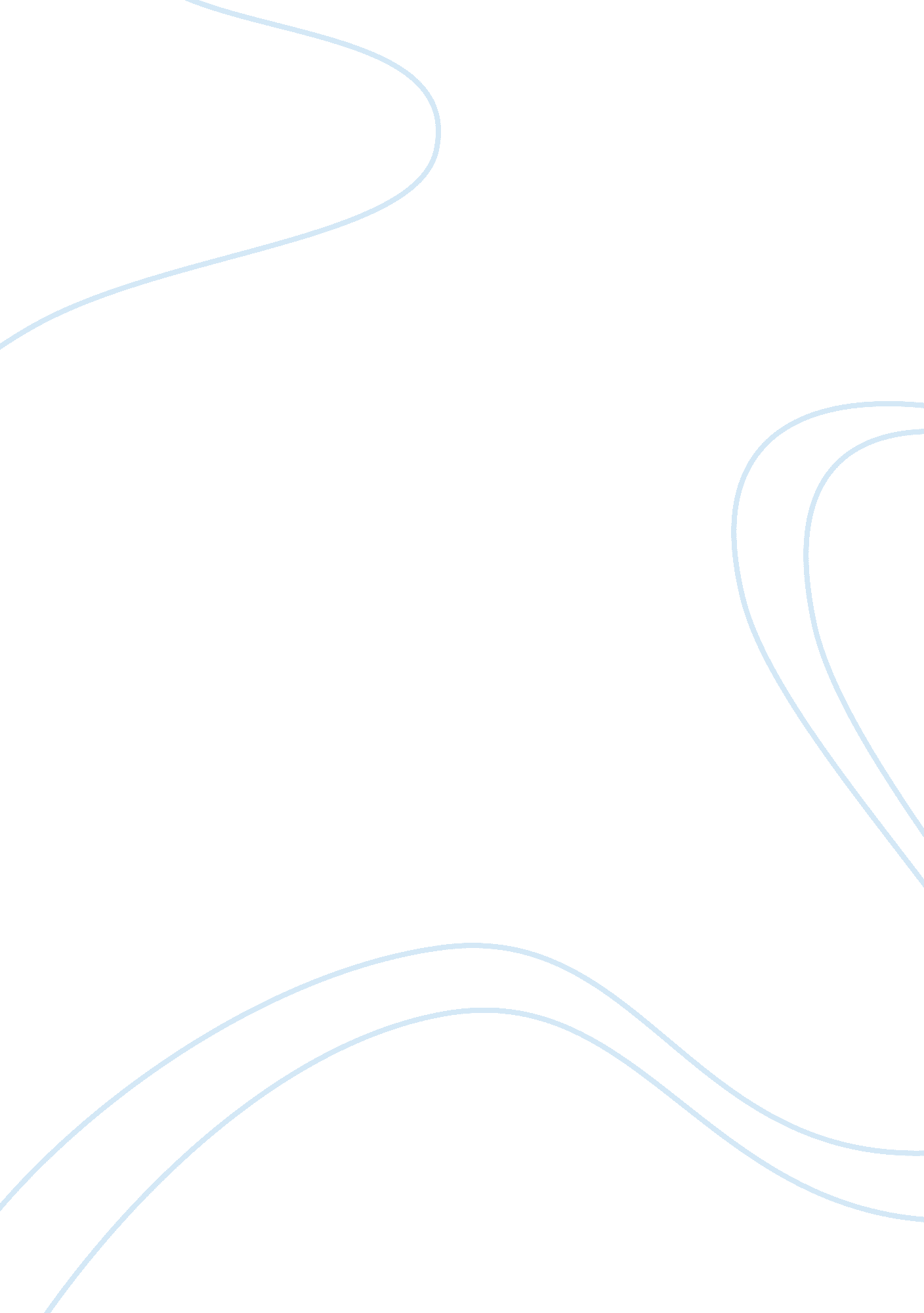 During protestant reformationHistory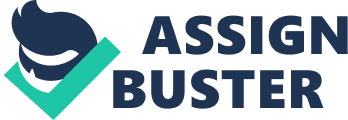 Henry Vic's people became angry with the church, and German monk Martin Luther spoke out (95 theses). B. The Elizabethan Era (p. 288) Elizabeth l, prove to be great ruler. Sent Sir Francis Drake across globe, and Sir Walter Raleigh tried to put colony in Virginia. Greatest feat is defeating the Spanish Armada. C. The Rise of the Stuart and The Defeat of the Monarchy (p. 289) After death of Elizabeth, James I took throne (Scotland). This angered Catholics after his support of Church of England. Charles I took over in 1625 and relations with Puritans worsened, also after he dismissed Parliament. This put England intocivil war. Oliver Cromwell and puritans defeated Royalists. Puritans made a commonwealth. Big set back. Once Charles II came back from exile to assume the throne restoration began. D. The Renaissance (p. 290) Art, poetry, music, theatre, all thriving during this time period. Started in Italy and spread throughout Europe. Life on Earth began to hold more energy and interest than thoughts of afterlife and religion. A renaissance man was a well rounded man who did the best he could with his or her talents. This was the time of Shakespeare, Galileo, and other creative people who invented and developed things to cultivate time period. Such as compass, printing press, and things like that. People began to explore life on earth and began to question many important things. Theatre was huge during this time, and King James Bible was made. The time period concluded in 1660 II. Renaissance Literature A. Pastoral Poems and Sonnets (p. 291) Energy became vibrant in literature. Sir Phillip Sidney, Sir Walter Raleigh and Edmond Spencer all put forth great literature. A pastoral poem is one that represents an idealized manner of shepherd life. Literature of Nature also emerged evilly. B. Shakespearean Drama (up. 292-93) Shakespeare contributed so much to drama and literature during time period. Mystery, mystical and morality plays developed greatly. Interludes and Latin and Greek dramas. He contributed tragedy and Comedies that to this day are famous. Also satires. His plays displayed many events and stories throughout history C. The Rise of Humanism (up. 294-95) Art, History, Philosophyand literature is what Humanists studied. English humanists were Erasmus, Sir Thomas More. Utopia was famous work of literature. Many translations also appeared. D. Spiritual and Devotional Writings (up. 295-96) King James Bible did more to mold English writing than anything. Scholar John Wickedly was scrutinized for his translation of spiritual scripture. King James Bible influenced John Million's " Paradise Lost". Also puritan writer John Bunyan who was famous for his allegory arose during this time. E. The Metaphysical and Cavalier Poets (up. 296-97) Ben Johnson was an accomplished poet related to Shakespeare because of that manner or writing. Ben Johnson had a group of men who followed him called " Sons of Ben", this included Robert Heroic, Richard Lovelace, and Sir John Suckling. John Done represents the Metaphysical poets. 